AdvocacyComplete 3 of the following:  Submit a resolution to WI PTA.  Date: ______________Signature:  _______________________________________ Serve on a local legislative committee or advisory committee.  Date:  ______________________________	Signature:  ____________________________________  Attend the WI PTA Legislative Conference.  Date:  ___________________Signature:  _________________________________  Meet with an elected official.  Date: ______________Signature:  _______________________________________West Allis-West MilwaukeePTA Council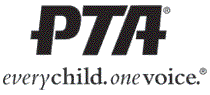 www.wawmptacouncil.orgLeadershipComplete the following:  Serve as a PTA Council officer or committee chair.	Position Held:  ________________________________Date(s) Served:  _______________________________  Complete the National PTA eLearning course “Cultural Competency” (Attach completion certificate.)  Volunteer at WA-WM PTA Council Leadership Training.    Attend 3 WA-WM PTA Council Meetings  Attend 2 Local Unit PTA Events/Meetings.  Volunteer at 2  WA-WM PTA Council events.  Organize a program or committee for the WA-WM PTA Council .Committee: ______________________________________Signature:  _______________________________________Complete 5 of the following in any combination:_____Volunteer at WI PTA Convention.  Date:  __________	Signature:  _______________________________________Participate in an Audit Committee .  Date:  _________	Signature:  _______________________________________Attend WI PTA training event.  Date:  _____________	Signature:  _______________________________________Present a workshop at a Council or WI PTA event.	Date: ___________________________________	Signature:  ____________________________________Complete two National PTA eLearning courses of your choice.  (Attach completion certificates.)_____Attend a National PTA Conference.  Date:_________	Signature:  _____________________________________Organize a Parent Information Event  Date: ________	Signature:  ________________________________Name of UnitDateSignature123DateSignatureEvent NameDateSignature12